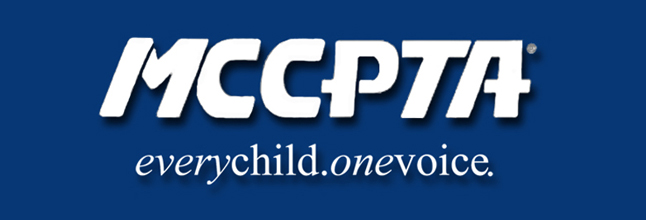 MCCPTA Board of Directors Meeting AgendaMay 14, 2020Zoom/Phone conference7:00 pm	CALL TO ORDER7:05 pm		Approve Agenda; Approve February minutes (no quorum in March or April)7:10 pm		Confirm new cluster coordinators and AVPs7:15 pm		Updates			Discuss Local PTA Officer Transition Process			Political/Partisan information on PTA social media and elists7:40 pm		Officer Reports			Tracie Potts, Vice President- AdministrationCynthia Simonson, President				Summer Area Meetings and Training				BOE meetings with clusters				4th quarter feedback			Rodney Peele, Vice President- Educational Issues			James Modrick, Vice President- Programs			Laura Stewart, Vice President- Advocacy				CIP and Operating Budgets			Khristy Kartsakalis, Treasurer8:15 pm		Committee Reports8:35 pm		UNFINISHED BUSINESS			Withdrawal of motion (J Modrick)			NEW BUSINESS8:50 pm 		ANNOUNCEMENTS & ADJOURNMENTNext MCCPTA BOD Meeting- June 11